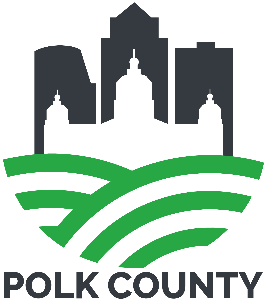 Aplicación para el Incentivo Juvenil de Vacunación COVID-19 Nombre de la organizacion:______________________________________________________Dirección de la organización:______________________________________________________Persona de contacto:____________________________________________________________Correo electrónico/número telefónico:______________________________________________Afiliación escolar:_______________________________________________________________Permiso para divulgar el nombre de la organización como participante en la campaña de Incentivo Juvenil de Vacunación COVID-19 y receptora de los fondos de la Ley del Plan de Rescate Estadounidense:_________________________________________________________Por favor envíe a sarah.boese@polkcountyiowa.gov e incluya una copia de la carta de determinación del IRS. La promoción termina el 3 de septiembre del 2021; consulte las preguntas frecuentes para obtener más detalles.Provea la información a continuación de todos los jóvenes de 12 a 18 años que hayan sido vacunados entre el 28 de junio y el 3 de septiembre de 2021. Los individuos pueden recibir su vacuna en el lugar de su elección, se verificará en la base de datos de vacunas del estado. (agregue filas adicionales según sea necesario)Para uso interno	Verificación del Departamento de Salud (personal y fecha):_____________________________________Carta de determinación del IRS:___________________________________________________________Cheque emitido:_______________________________________________________________________Primer NombreApellidoFecha de nacimiento123456789101112131415161718192021222324252627282930